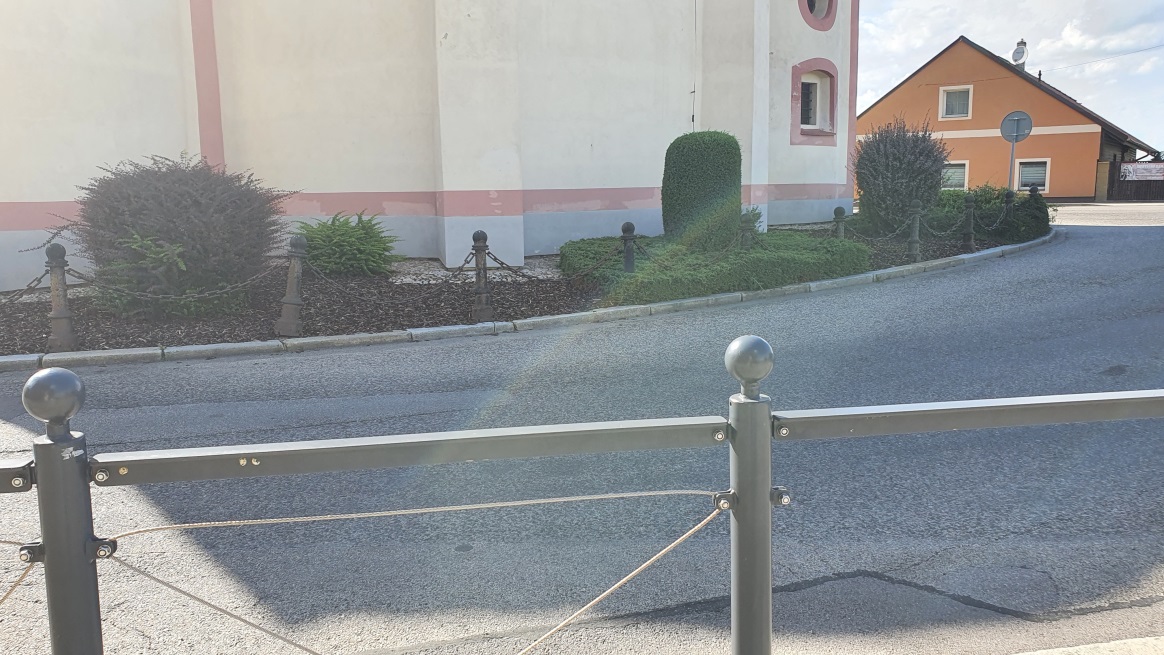 lok. 5 U kostela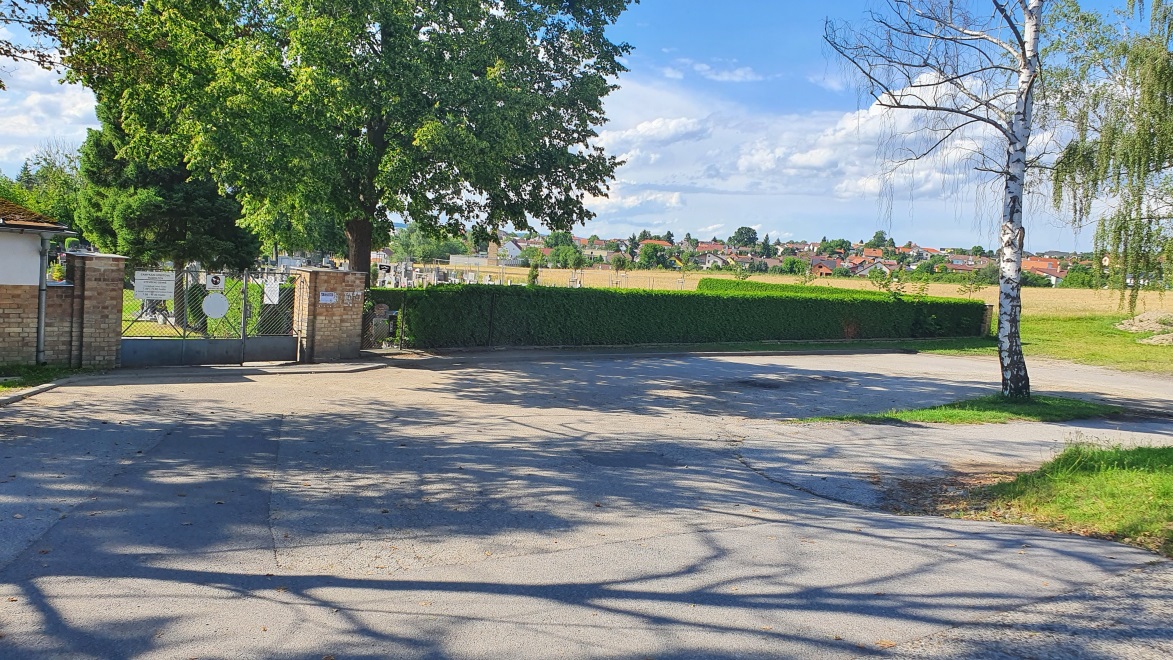                                     Lok. 7  Před hřbitovem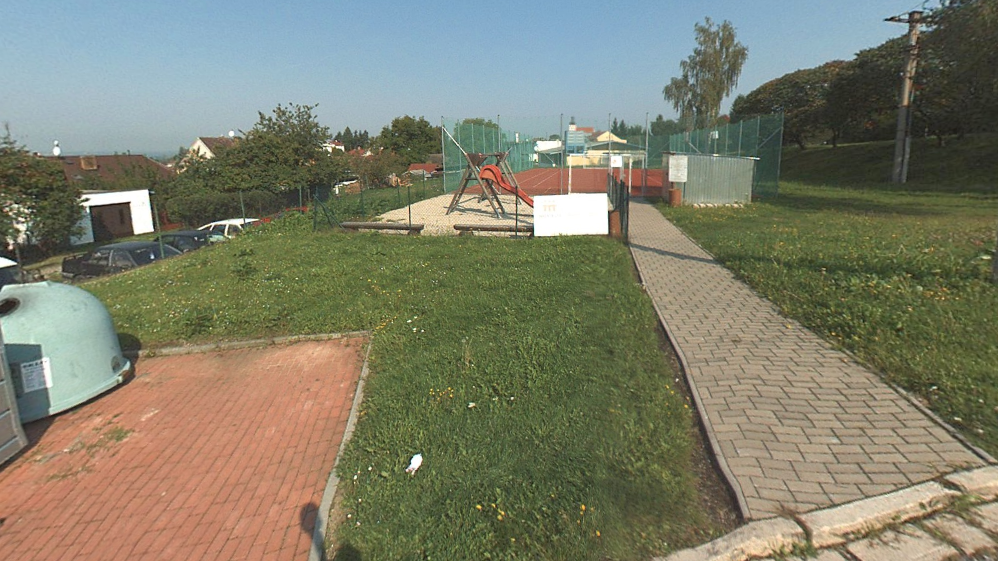 Lok.14 v kopci 